Intervention Support Plan for Behavior (ISP-B)	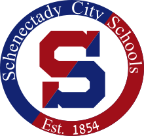 SBST Referral Concern:What do all adults working with this student need to know about him/her to intervene effectively? (Reminder: All adults working with this student be permitted to view this document; it is NOT confidential).Student Strengths:Suspected Behavioral Function: Consider what the student’s target behavior is communicating, and what the student gains or avoids, then identify suspected behavioral function. (Sensory, Escape, Attention, Tangible). Antecedents/Triggers:PREVENTATIVE/ ANTECEDENT STRATEGIES  Lagging Skills/ Unmet Needs to be addressed:INTERVENTION STRATEGIES/ TEACHING REPLACEMENT BEHAVIORSRESPONSE TO REPLACEMENT BEHAVIORMaintaining Consequences:DE-ESCALATION/ RESPONSE STRATEGIES  ___ This student has an Individualized Crisis Management Plan (ICMP) in the following location:  			 ___ An ICMP will be developed by the following date: 	, and can be found in the following location:  	Plan for home-school collaboration & communication:Data Collection Plan: List & attach data tracking sheets to be used for tracking target behavior(s), replacement behavior(s), and interventions.DATE OF FIRST REVIEW*:  		*This ISP-B should be reviewed within four to six weeks after implementation and in regular 4-6 week intervals thereafter using the SCSD Progress Monitoring Report.Original ISP-B Date:Revision Date(s):Student Name:ID:D.O.B.:Age:School:Teacher:Teacher:Grade:Grade:School Based Support Team (SBST) MembersSchool Based Support Team (SBST) MembersSchool Based Support Team (SBST) MembersSchool Based Support Team (SBST) MembersSchool Based Support Team (SBST) MembersSchool Based Support Team (SBST) MembersSchool Based Support Team (SBST) MembersSchool Based Support Team (SBST) MembersSchool Based Support Team (SBST) MembersSchool Based Support Team (SBST) MembersSchool Based Support Team (SBST) MembersSchool Based Support Team (SBST) MembersNameNameTitle/ Relationship to StudentTitle/ Relationship to StudentTitle/ Relationship to StudentTitle/ Relationship to StudentDates of Involvement & Meeting AttendanceDates of Involvement & Meeting AttendanceDates of Involvement & Meeting AttendanceDates of Involvement & Meeting AttendanceDates of Involvement & Meeting AttendanceDates of Involvement & Meeting AttendanceParent/ Legal GuardianParent/ Legal GuardianParent/ Legal GuardianParent/ Legal GuardianStudentStudentStudentStudentAdministratorAdministratorAdministratorAdministratorClassroom TeacherClassroom TeacherClassroom TeacherClassroom TeacherSchool Social WorkerSchool Social WorkerSchool Social WorkerSchool Social WorkerSchool PsychologistSchool PsychologistSchool PsychologistSchool PsychologistSchool CounselorSchool CounselorSchool CounselorSchool CounselorSpeech TherapistSpeech TherapistSpeech TherapistSpeech TherapistOccupational TherapistOccupational TherapistOccupational TherapistOccupational TherapistSchool NurseSchool NurseSchool NurseSchool NurseIDENTIFIED TARGET BEHAVIORName the challenging behaviorOPERATIONALIZED DEFINITION OF BEHAVIORWhat does the behavior look like?  Be as specific as possible.Strategy/ Skill to be TaughtPerson(s) ResponsibleTimelineStrategy/ Skill to be TaughtPerson(s) ResponsibleTimelineReplacement Behavior(s): Consider what behavior(s) the student is able to engage in with his/ her current skill set that would be a more acceptable alternative to the target behavior.  Replacement behavior should serve the same suspected behavioral function as the target behavior in order to meet the student’s needs.Adult ResponseResponse to Target Behavior/ Environmental Modification/ De-Escalation ResponsePerson(s) ResponsibleData Collection ToolFrequency of Data CollectionPerson Responsible